Правописание безударной гласной в корне слова. Кодирование.(Урок русского языка во 2 классе с использованием информационных технологий )Цели: Знать последовательность действий при определённой безударной гласной в корне слова;Знать способы и значение кодирования;Уметь определять правильное написание безударной гласной в корне слова;Использовать кодирование слов.Оборудование:              Таблицы с алгоритмами, схемами, знаками, предметные картинки.Ход урока:1. Организационный момент:А сейчас проверь дружок,Ты готов начать урок?Всё ль на месте,Всё ль в порядке:Ручка, книжка и тетрадка?Все ли правильно сидят?Все ль внимательно глядят?Каждый хочет получатьТолько лишь отметку «пять»! Учитель: Ребята, вы подготовились к уроку русского языка, но сегодня мы его объединим с уроком информатики. Попрошу вас быть внимательными и сообразительными. Без вашей помощи мне будет очень трудно.2. Чистописание:(Цель: упражнение в написании строчных букв, установлении закономерности.)Учитель: Пишем за мной.а бб ввв гггг …Продолжите ряд букв самостоятельно ещё на четыре позиции. Что заметили? ( Закономерность. Увеличивается ряд на одну букву. Движение по алфавиту.)Назовите, какие гласные вы написали. ( а е ё ) Что вы узнали о гласных на прошлом уроке? ( Гласные бывают ударные и безударные, проверяемые и непроверяемые.)3. Словарная работа:(Цель: работа над кодирование слов.)Учитель: посмотрите на запись:[й’аблака]             яблоко[й’агада]               ягода[р’ибина]              рябина[б’ир’оза]             берёзаЗнакома ли вам такая запись слов в квадратных скобках? ( это транскрипция)Для записи произношения разработана специальная система, называемая транскрипцией.ТРАНСКРИПЦИЯ – это кодирование букв звуками.При изучении какого предмета, используется кодирование? (информатики)Задание:Прочитать слова и грамотно их записать.Поставить ударение и выделить орфограммы, проверить их написание.Яблоко, ягода, рябина, берёза.Вывод: Перед нами слова с непроверяемой безударной гласной в корне слова.4. Актуализация знаний:Учитель: что написано на доске?Однажды Ваня  взял     и  пошёл  в      за  .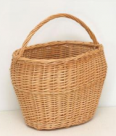 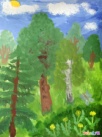 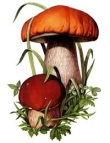 (Это предложение.)Что необычного в его записи вы заметили? (Вместо слов рисунки.)Прочитайте и запишите предложение самостоятельно, обозначьте орфограммы.Однажды Ваня взял корзину и пошёл в лес за грибами.Какие слова при записи могут вызвать затруднения? Почему?Какая орфограмма встречалась чаще? (безударная гласная в корне слова.)На какие два множества можно разбить данную орфограмму? (1.- безударная гласная в корне слова, проверяемая ударением; 2.- безударная гласная в корне слова не проверяемая ударением.)Вывод: Безударные гласные бывают проверяемые и непроверяемые.5. Сообщение темы и цели урока:Учитель: Как вы считаете, какая тема по информатике помогает нам при изучении сегодняшней  темы по русскому языку? (Кодирование)Для чего необходимо кодировать? (Легко и быстро можно передать информацию.)А как можно связать эту тему с предметом русского языка? Какими условными обозначениями мы пользуемся на уроках русского языка? (Это схемы.) (слово, слог, ударение)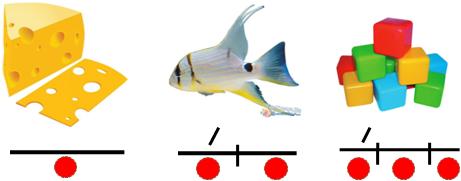 Какова тема урока русского языка? (Правописание безударной гласной в корне слова.)Какие виды работ будем выполнять по теме урока и используя кодирование? (Писать слова с безударной гласной и кодировать, расшифровывать слова и предложения, разгадывать ребусы.)6. Работа над новым материалом:Учитель: Зачитайте из предложения слова с безударной гласной в корне слова.(один ученик работает у доски)Однажды, корзина, (за) грибами.Расскажите, как надо действовать, чтобы правильно написать слова с безударной гласной в корне слова. ( Использовать алгоритм написания. Вспомнить правило.)Безударный гласный звук,Разберёшься с ним не вдруг:Гора, моря, трава, дела –Как правильно писать слова?- Чтобы не было сомненья, Ставьте звук под ударенье:Горы, травы, море, дело,А теперь пишите смело!Используя алгоритм, поработаем над словами с безударной гласной в корне слова, которые встретились в предложении… Какие слова мы смогли проверить, а какие нет? Вспомните, как нужно действовать, если вам встретилось слово с безударной гласной в корне, не проверяемой ударением. (Эти слова нужно проверить по словарю и/или запомнить.)7.Физкультминутка:Будьте внимательны, некоторые слова будут зашифрованы картинками.Зайцы утром рано встали,Весело в лесу играли.По дорожкам прыг-прыг-прыг!Кто к зарядке не привык?(прыжки на месте)Вот лиса идёт по лесу,Кто там скачет, интересно?(ходьба на месте)Чтоб ответить на вопрос,Тянет лисонька свой нос.(потягивания  - руки вперёд)Но зайчата быстро скачут.Как же может быть иначе?(прыжки на месте)Тренировки помогают!И зайчата убегают.(бег на месте)Вот голодная лиса(ходьба на месте)Грустно смотрит в небеса.(потягивания  - руки вверх)Тяжело вздыхает,(глубокий вдох и выдох)Садится, отдыхает.(дети садятся за парты)8. Первичное закрепление:Русский язык упр.144.(Цель: учиться подбирать проверочные слова и кодировать их, используя алгоритм.)Д?жди – дождь – дожди. ( Выделяя корень и ударение.)… и т.д.Вывод: как надо действовать, чтобы правильно написать безударную гласную  в корне слова? (Дети повторяют правило).9. Занимательные задания по информатике:Разгадывание ребусов, отгадка которых соответствует теме урока.… волна, моряк, свеча, коза и др.10. Итог урока:Чем мы сегодня занимались? (Поработали над безударной гласной в корне слова, подбирали проверочные слова, кодировали их, расшифровывали слова, пользовались алгоритмом.)Достигли мы цели урока? (Да.)Выбери ту оценку, на которую ты сегодня поработал («светофор» самооценки).